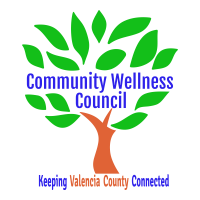 Board MeetingJanuary 8, 20201:00pm-3:00pm Wellness Center1:00PM-1:15PMCall Meeting to OrderWelcome GuestsAgendaConsent AgendaMinutes of 11/6/19Treasurer Report Coalition ReportsSocial Media/Website ReportConsent ExemptionsBusiness FUUDR presentation (Leora) 1:15PM-1:30PMCoordinator’s Report/Grant Deliverable Activities Update (Noelle) 1:30PM-1:40PMFinancial Management Update/Monthly Match (Noelle) 1:40PM-1:45PMAnna Age 8 Update 1:45PM-1:55PMKAH update 1:55pm-2:05PMReview of remaining Priorities/Updated Calendar 2:05-2:15PMNext CRUNCH Planning 2:15PM-2:30PMOSAP/Strategic Plan and Core Team Planning Update (Linda) 2:30-2:40PMMRGDA Update/SHARENM Planning Grant  (Noelle/Diana) 2:40pm-2:50pmReview of Activities/Time Line/Action Items 2:50 PM-3:00PMAdditional Items of DiscussionAdjourn